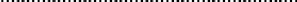 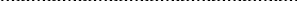 Page 1 of 1INSPECTION and TEST - REPORTFORMWORKINSPECTION and TEST - REPORTFORMWORKINSPECTION and TEST - REPORTFORMWORKINSPECTION and TEST - REPORTFORMWORKINSPECTION and TEST - REPORTFORMWORKINSPECTION and TEST - REPORTFORMWORKINSPECTION and TEST - REPORTFORMWORKINSPECTION and TEST - REPORTFORMWORKINSPECTION and TEST - REPORTFORMWORKContract:Client: Checklist Ref.:Contract:Client: Checklist Ref.:Lot No.: Location:Lot No.: Location:Lot No.: Location:Lot No.: Location:Lot Opened:Lot Opened:Lot Opened:Contract:Client: Checklist Ref.:Contract:Client: Checklist Ref.:Lot No.: Location:Lot No.: Location:Lot No.: Location:Lot No.: Location:Lot Closed:Name:Lot Closed:Name:Lot Closed:Name:Comments:	(Delays/Disruption,Improvements,Other)Comments:	(Delays/Disruption,Improvements,Other)Comments:	(Delays/Disruption,Improvements,Other)Comments:	(Delays/Disruption,Improvements,Other)Comments:	(Delays/Disruption,Improvements,Other)Comments:	(Delays/Disruption,Improvements,Other)Signature:Signature:Signature:No.ProcessSpec/Std/DwgAcceptance CriteriaPassFailCAR Ref:Initial(ITP)Date1Subcontractor Review2Safety Induction3Approve Shop Drawings, design calculationsand use of proprietary deck and perimeter systems.4Check Setout for:. R.L.. Corner point location.. Penetrations.. Construction joints.AS 3600, AS3610.5Check Falsework for:. Plumb. Bracing. Soffit R.L.. Set down.. Fillets. Joints. To Approved Plans/Design.. Notification to Client for final inspection.AS 3600, AS3610.6FINAL INSPECTION (Including review of Items 3 to 5 above). Check as follows:Forms (plumb and braced).Core holes and embedments.Inserts, anchor bolts and holding down bolts.Chamfers and grooves.Wall and column forms (through temporary openings).7Monitor stripping and backpropping.8FINAL INSPECTION (Including review of Item 7above).AS 3600, AS3610.Note: Ensure all certificates, records and photos are attached to the Inspection ReportNote: Ensure all certificates, records and photos are attached to the Inspection ReportNote: Ensure all certificates, records and photos are attached to the Inspection ReportNote: Ensure all certificates, records and photos are attached to the Inspection ReportNote: Ensure all certificates, records and photos are attached to the Inspection ReportNote: Ensure all certificates, records and photos are attached to the Inspection ReportNote: Ensure all certificates, records and photos are attached to the Inspection ReportNote: Ensure all certificates, records and photos are attached to the Inspection ReportNote: Ensure all certificates, records and photos are attached to the Inspection Report